Вводные данные 1С:Предприятие 8.3 (8.3.12.1595)"Управление торговлей", редакция 10.3 (10.3.47.2)У нас есть стандартная печать этикеток 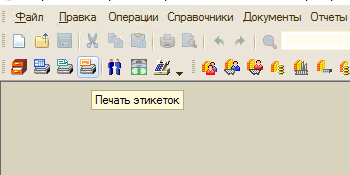 Или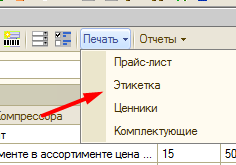 Да откуда угодно то есть из стандартного места. Задача №1 Добавить две колонки вместо представления штрихкода добавить Артикул и Код Товара из карточки номенклатуры соответственно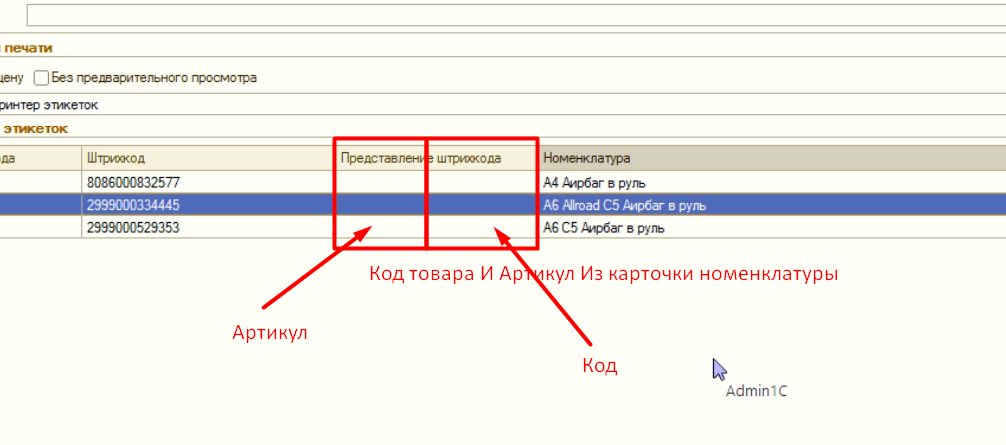 Задача №2 Добавить Конопку подбор чтоыб была возможность открытие стандартного подбора в 1С 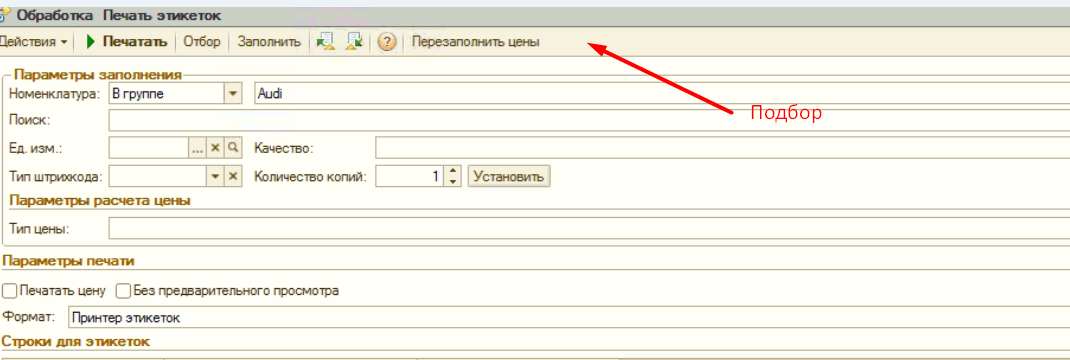 Задача №3Добавить полноценный Отбор по справочникам, вот такой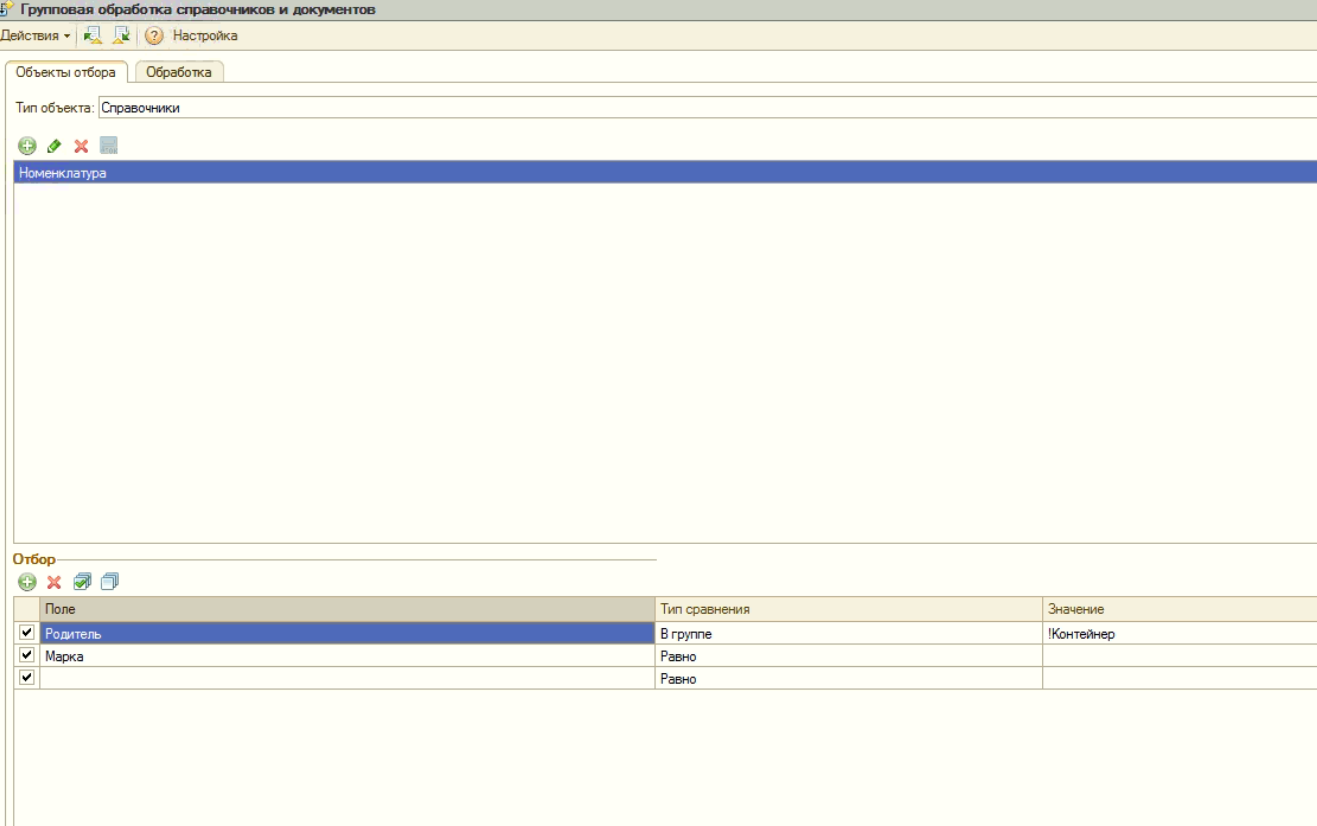 Или как у нас в обработке печать ценников 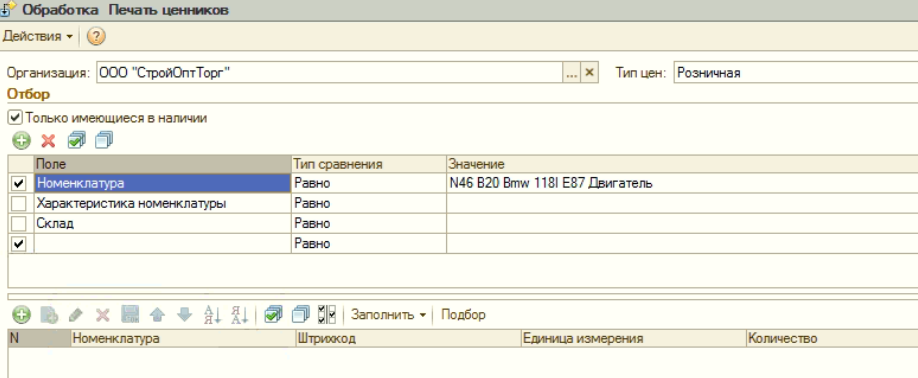 Там кстати есть кнопка и подбор 